Classroom Newsletter September 9,2019           Mrs. Thompson – 3rd Grade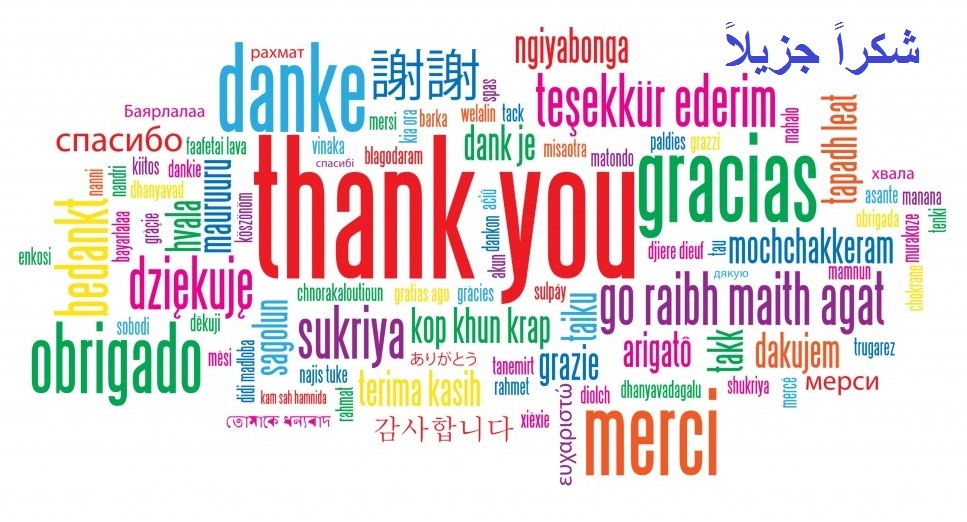 Star Student:		 			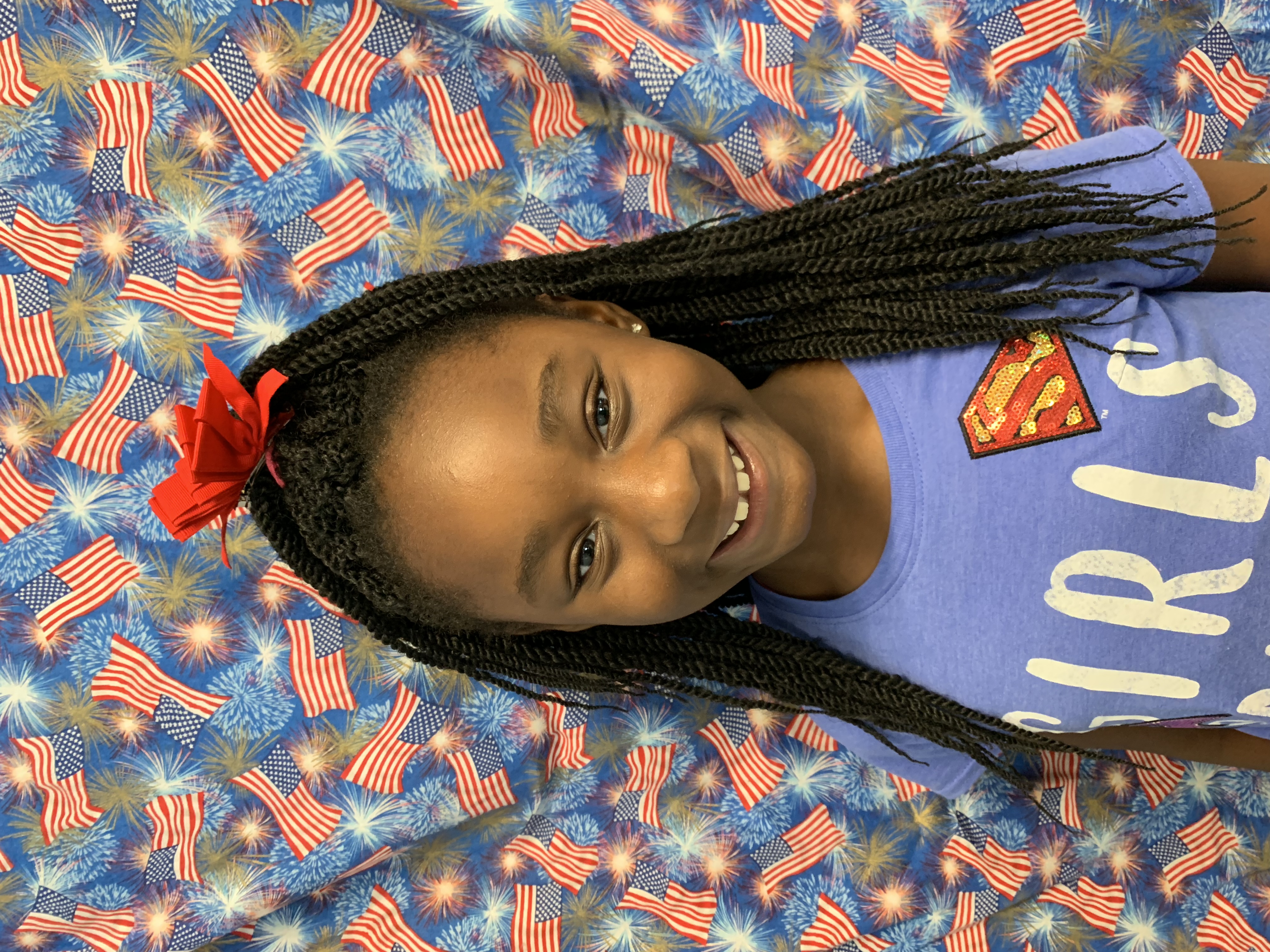 Characteristic:    optimistic Put First Things First – Work First, Then Play! 